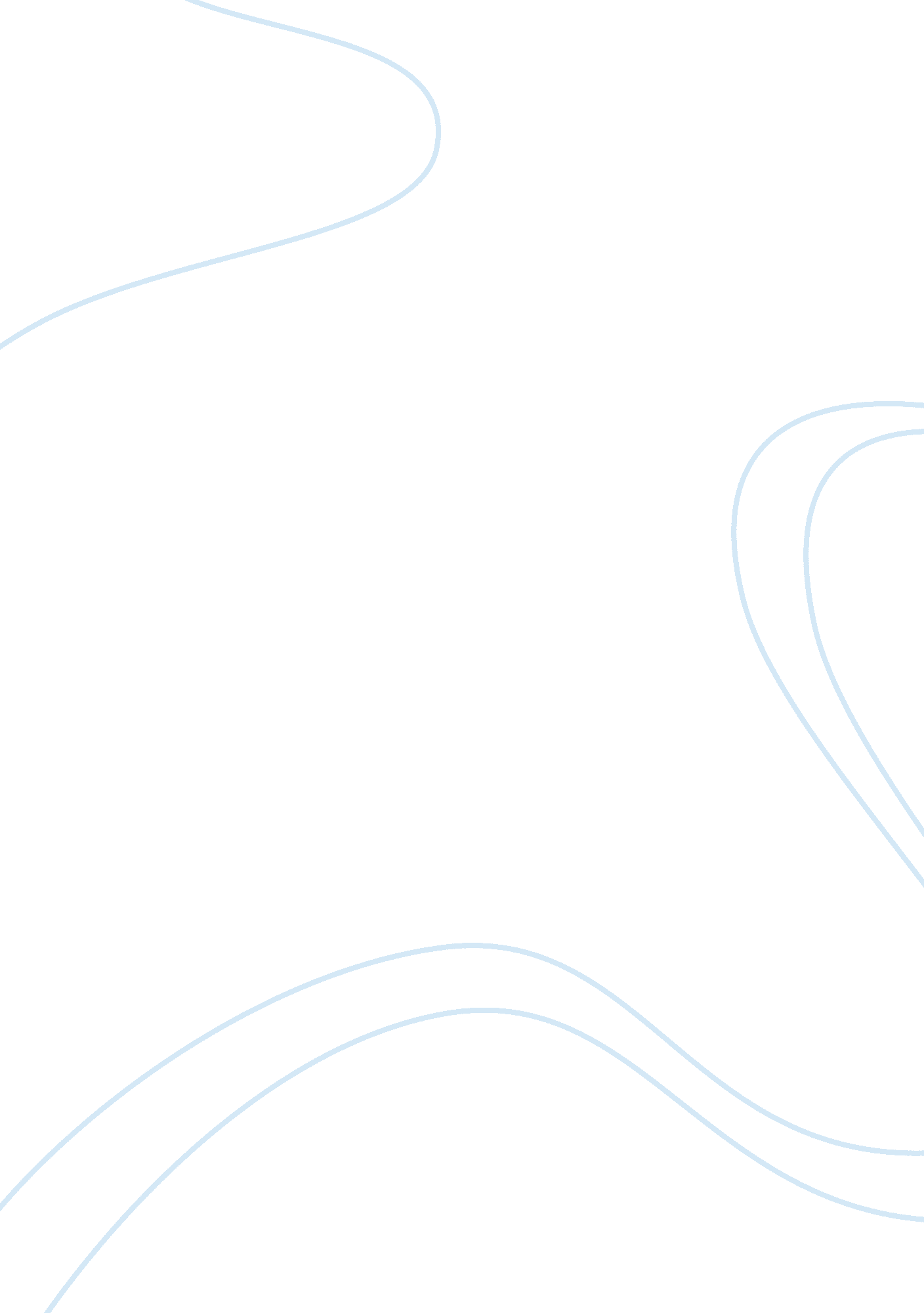 Evaluation of justice in the united statesLaw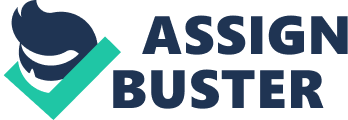 Therefore, justice is an essential component of society as it ensures that its members meaningfully interact with one another. 
In the United States, criminal justice provides justice to the people of this country. This is because the law is subjected equally to all people. The law is supreme, and people are required to exercise their rights in accordance with the law. The impartiality of the system makes it acceptable to the people of the United States. The justice system plays an imperative role in American society (Barkan and Bryjak 9). However, just like many systems across the globe, the United States legal system has its strengths as well as weaknesses. This implies that, although the system offers justice to the public, there exist some faults that should be addressed. 
Justice is best served by the system in that the Supreme Court is independent of other arms of the government. For instance, the president may hold a particular opinion or even the Congress, but the interpretation of issues concerning the Constitution is left to the Supreme Court. The power given to this court ensures that justice is best served to the people of the United States without prejudices from other areas such as political issues (Barkan and Bryjak 11). Nevertheless, the system fails to provide justice in some cases. Economic biases, racial bias, and over-taxation are some of the weaknesses associated with the justice system. For instance, there are a number of life sentences that have been made by the court of law. However, only a few are implemented. This raises concerns about how the selection is done. These issues taint the image of the justice system. 